VJERONAUKZADATAK: POKAŽI SLIKU CRKVE NA LISTIĆU. UZ POMOĆ SLIČICA NA DRUGOJ STRANICI POKAŽI I IZREĆI ŠTO SVE RADIMO U CRKVI.POSLUŠAJ PJESMU NA POVEZNICI (https://www.youtube.com/watch?v=sYDV9kNsdHw)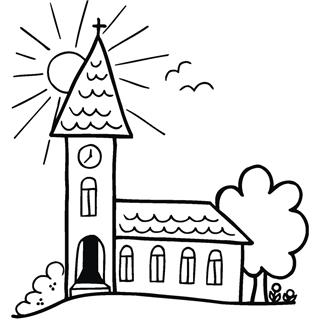 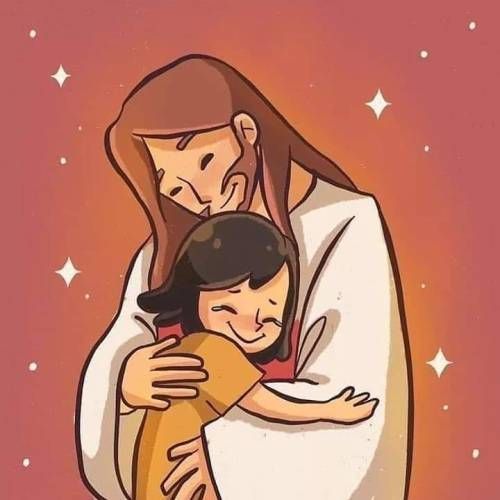 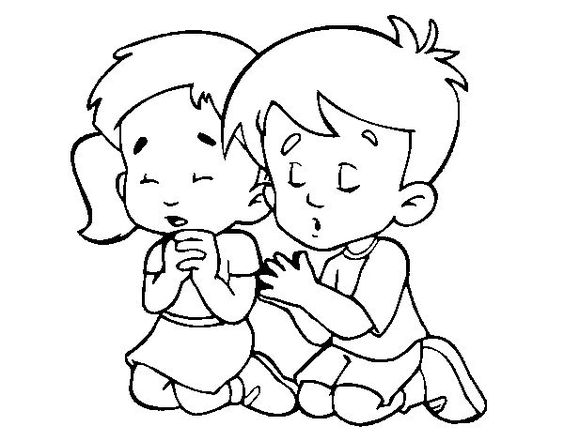 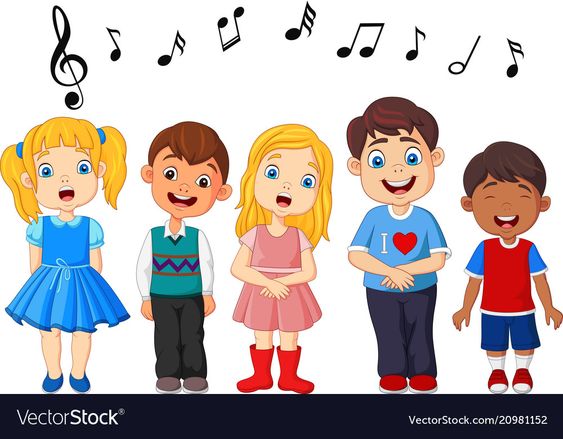 